Maths activities – early morning activities 14.12.20Monday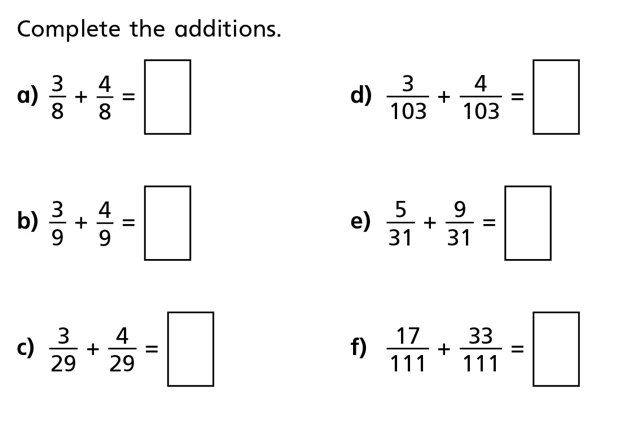 Tuesday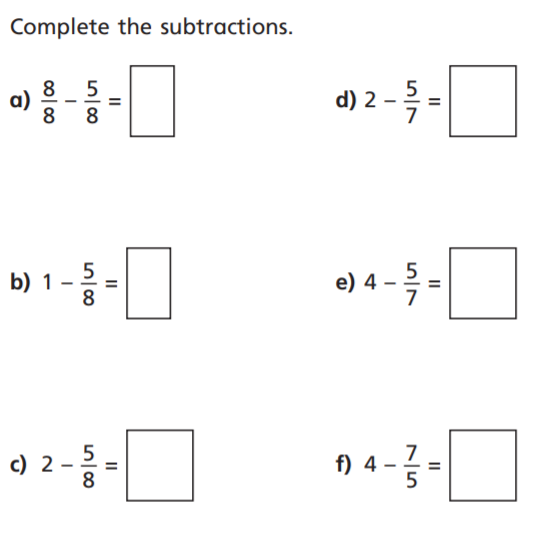 Wednesday 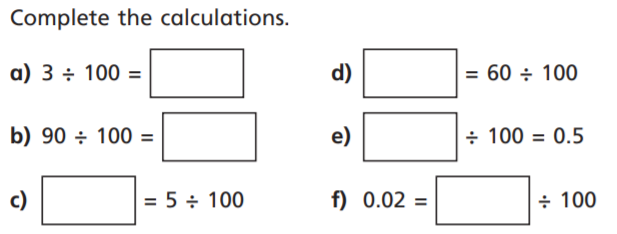 Thursday 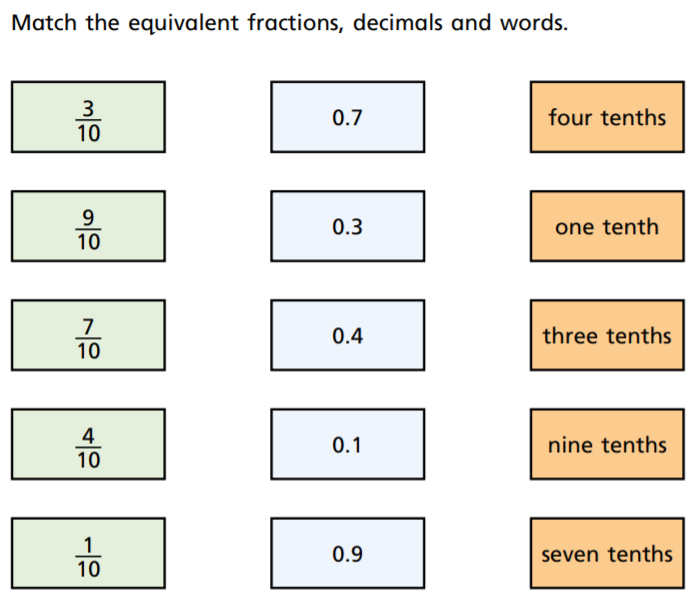 Friday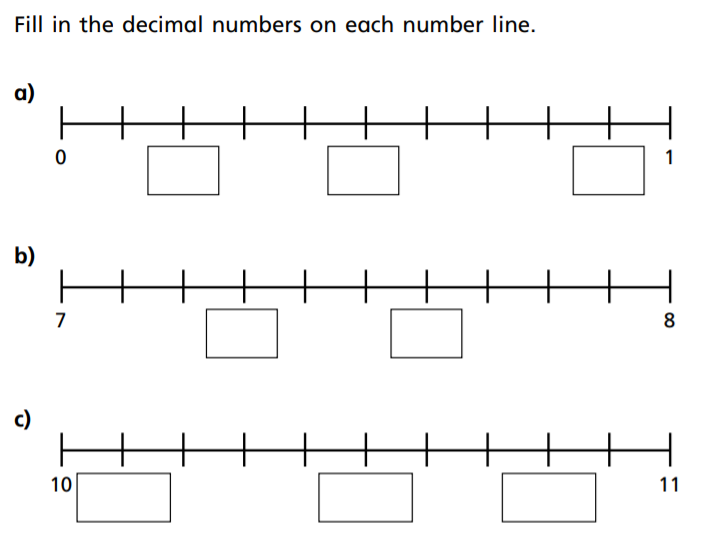 